Selección de fatwas (veredictos jurisprudenciales) en españolفتاوى مختارة باللغة الإسبانية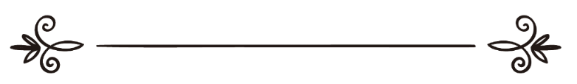 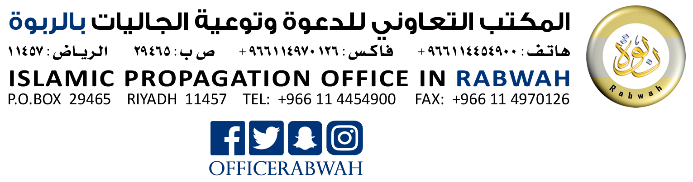 كيف يعرف المصاب إن كانت مصيبته عقوبة أو ابتلاء لرفع درجاته ؟1- ¿Cómo puede saber la persona que ha sido afectada por una calamidad, si está siendo castigado o elevado en estatus espiritual?https://islamqa.info/es/answers/112905============
حديث من أصبح منكم آمنا في سربه2- El Hadiz sobre quien se siente seguro en sobre sus propiedadeshttps://islamqa.info/es/answers/114984============‎شاب فعل جميع المحرمات ويريد التوبة3- Un joven que cometió toda clase de pecados quiere arrepentirsehttps://islamqa.info/es/answers/13990 ‎هل يقبل الله توبة العبد كلما أذنب وتاب حتى لو عاد مرات كثيرة ؟4- ¿Acepta Dios el arrepentimiento de una persona cada vez que se arrepiente, aún si reincide en su pecado varias veces? https://islamqa.info/es/answers/45887 ============‎متى نقول لا حول ولا قوة إلا بالله5- ¿Cuándo debemos decir “la háwla wa la qúwata ílla billáh”?https://islamqa.info/es/answers/7747 ============‎علامات يوم القيامة الصغرى والكبرى	6- Los signos mayores y menores del Día de la Resurrecciónhttps://islamqa.info/es/answers/78329 ‎دار الإسلامIslamhousehttps://islamhouse.com/es/main/‎إسلام سؤال وجوابhttps://islamqa.info/es‎(موقع) رسول اللهhttps://rasoulallah.net/es/‎(موقع) دين الإسلامhttps://www.islamreligion.com/es/موسوعة القرآن الكريمEnciclopedia del Sagrado Coránhttps://quranenc.com/es/homeموسوعة الأحاديث النبويةEnciclopedia de los hadices traducidos del Profetahttps://hadeethenc.com/es/home